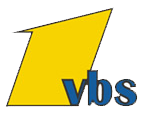 Laufkarte (Anmeldung) für den Spendenlauf am 25.05.2022 an der Adolf-Spieß-HalleName:										Vorname:										Klasse, Klassenlehrer:								Unterschrift SuS:									Den Spendenbetrag nehmen wir gerne vor Ort oder bis zum 05.06.2022 in bar an. Außerdem wird an dem Tag des Spendenlaufs eine Bankverbindung zur Überweisung des Spendenbetrags bekannt gegeben, welcher bis zum oben genannten Datum zu überweisen ist.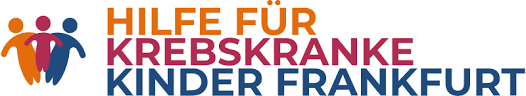 Name desSponsorsUnterschriftSpenden pro Runde in €Absolvierte Runden(wird von der Klasse ausgefüllt)Gesamt-Spende(wird von der Klasse ausgefüllt)1.2.3.4.5.